Laufrad-Führerschein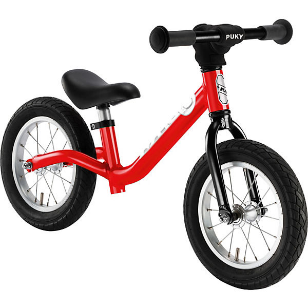 Herzlichen Glückwunsch, 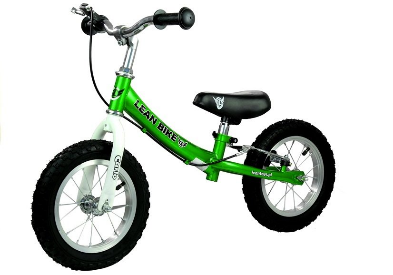 ________________________________Du hast bei uns deinen 
Laufrad-Führerschein bekommen und darfst nun mit dem Laufrad losdüsen.Du hast  folgende Prüfungen auf dem Verkehrsübungsplatz ganz toll geschafft:(    ) Sehtest	(    ) Slalom fahren	(    ) Langsamfahrt(    ) Einparken(    ) Abbremsen--------------------------------------                                                                                    ----------------------------------      Datum							                        Stempel / Unterschrift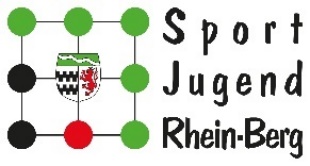 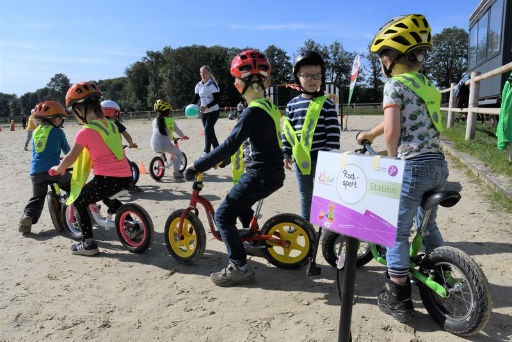 